KOMUNIKATRektora Uniwersytetu Wrocławskiego                                                                                     z dnia 26 maja 2015 r.o powołaniu Uczelnianej Komisji Rekrutacyjnej w Uniwersytecie Wrocławskim do przeprowadzenia rekrutacji na rok akademicki 2015/2016Na podstawie § 122 ust. 6 Statutu Uniwersytetu Wrocławskiego powołuję Uczelnianą Komisję Rekrutacyjną w Uniwersytecie Wrocławskim do przeprowadzenia rekrutacji na rok akademicki 2015/2016 w składzie:Traci moc komunikat Rektora Uniwersytetu Wrocławskiego z dnia 16 lipca 2014 r. 
o powołaniu Uczelnianej Komisji Rekrutacyjnej w Uniwersytecie Wrocławskim do przeprowadzenia rekrutacji na rok akademicki 2014/2015.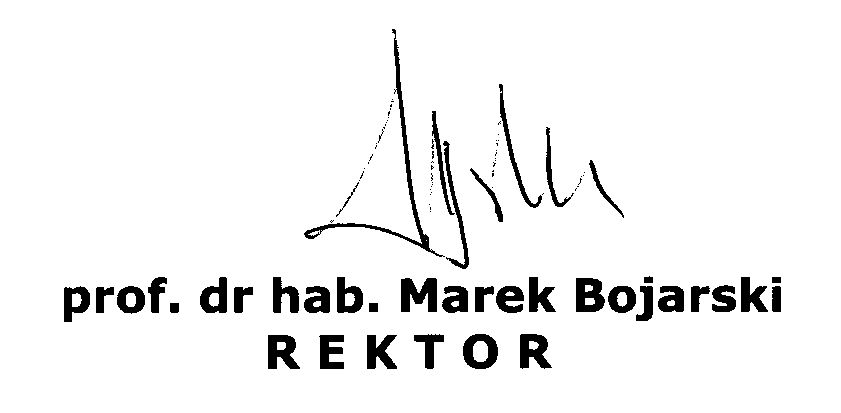 Przewodniczący:dr hab. Marcin Cieński, prof. nadzw. UWrWydział FilologicznyCzłonkowie:prof. dr hab. Ryszard CachWydział Fizyki i Astronomiidr hab. Dariusz IlnickiWydział Nauk o Ziemi i Kształtowania Środowiskadr hab. Witold Jakubowski, prof. nadzw. UWrWydział Nauk Historycznych i Pedagogicznychdr hab. Artur Kozłowski, prof. nadzw. UWrWydział Prawa, Administracji i Ekonomiidr hab. Tadeusz Lebioda, prof. nadzw. UWrWydział Nauk Społecznychdr hab. Agnieszka GizakWydział Nauk Biologicznychdr Jakub KierczakMiędzywydziałowe Studium Ochrony Środowiskaprof. dr hab. Wiesław WątorekWydział Biotechnologiidr hab. Robert WieczorekWydział Chemiidr hab. Janusz WysoczańskiWydział Matematyki i Informatykimgr Wanda Walkowiakprzedstawiciel KuratoriumKatarzyna Chabowskaprzedstawiciel Samorządu StudentówSekretarz:dr Roman WróblewskiWydział Filologiczny.